Recreation Therapists of Indiana, Inc.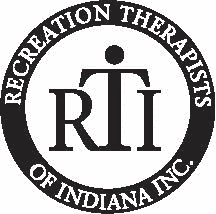 October 29th & 30th, 2015Conference ScheduleRegistration begins at 8:00am on Thursday and Friday.Thursday, October 29th, 2015Welcoming Remarks:  9:00am – 9:15am  				     Located in Dede ISession #1:  9:15am – 10:15am  			     		     Located in Dede IOlder Adult Treatment in RTSpeaker: Jessica Puntney, M.S., CTRSSession Description: This is an interactive session designed to bring awareness to the problems specifically affecting older adults and how to treat them. Session Length: 60 MinutesSession #2:  10:30am – 11:30am  			   		     Located in Dede INurturing your cultural competence: Differences between individualism and collectivism, and application to RT practiceSpeakers: Shinichi Nagata M.S., CTRS and Chin-Ting Chen M.S.Session description: This session discusses the current research and practice regarding cultural competence in medical field.  Based on individualism and collectivism differences, we will discuss possible implication into RT practice.  Session Length: 60 MinutesSession #3: 10:30am – 11:30am 					    Located in Dede IIDeveloping a Recreational Therapy Bowling Program Utilizing Community Partners Speaker: Brittany Hook, CTRSSession Description:  This session will discuss steps for developing a successful bowling program utilizing community partnerships for individuals dealing with homelessness, mental health, and substance abuse issues.Session Length: 60 MinutesLunch and Membership Meeting: 11:30am – 12:45pm  	     Located in Dede ISession #4:  1:00pm – 2:00pm  					     Located in Dede IHorse Sense: Helping Recreation Therapists Understand the Basics of Equine Assisted Activities/Therapies (EAA/T)Speakers: Annie Cornett, MS, CTRS and Kaitlyn Smith, CTRSSession Description: A basic introduction to EAA/T will provide Recreation Therapists with an overview of the modality and an understanding of available programs and their associated benefits for implementing client programs.Session #5:  2:15pm – 3:15pm  					     Located in Dede II WANT AN INTERN! What do I do? - How to create an NCTRC aligned RT internship program at your agency.Speaker: Jared Allsop, MS, CTRSSession Description: This session will explore the requirements of a NCTRC focused RT internship and will enable anyone to quickly and thoroughly design a RT internship manual for their agency. If possible, bring laptops and your current internship manual. Session Length: 60 MinutesSession #6:  2:15pm – 3:15pm				                Located in Dede IICTRS Panel Discussion for Recreational Therapy StudentsSpeakers: To Be DeterminedSession Description:  This session will be a panel discussion for Recreational Therapy Students to be able to ask practicing CTRS’s questions about anything Recreational Therapy.  ***NO CEU’S WILL BE AWARDED FOR THIS SESSION***Session Length: 60 MinutesSession #7: 3:30pm – 4:30pm					     Located in Dede IAquatic Therapy Principles – Application to Recreation TherapySpeaker: John Henry Pommier, PhD, CTRSSession Description: The purpose of this session is to introduce recreation therapy – based professionals to the potential of offering aquatic therapy to the individuals they serve.Session Length: 60 MinutesPlease join us for the RTI social at the ISU Outdoor Center starting at 6:30pm!  Details have been provided in the pamphlet located in your folder.Friday, October 30th, 2015Please join us at 6:30am in Dede II for a Free Yoga class!Welcoming Remarks and Licensure Update:  8:45am – 9:00am         	     Located in Dede ISession #8:  9:00am – 10:00am					     Located in Dede IUsing Lakshmi Voelker Chair Yoga as a Recreational TherapistSpeaker: Alysha A. Walter, M.S., CTRS, LVCYTSession Description: Participants will learn what Lakshmi Voelker Chari Yoga (LVCY) is and why it is beneficial for recreational therapists. This session will describe appropriate outcome measures for LVCY, as well as appropriate goals, implementation strategies, and evaluation.Session Length: 60 MinutesSession #9:  10:15am – 11:15am				     Located in Dede 1 and IITreatment NetworksSpeakers: Brittany Hook, CTRS, Kaitlyn Smith, CTRS, and Mandy McQueeny, CTRSSession Description:  Treatment networks will break clinicians and students in to areas of practice and will allow each group to exchange contact information and discuss concerns/trends within that area of practice.  Each treatment network group will have the opportunity to develop an action plan for the coming year.Session Length: 60 MinutesLunch:  11:15am – 12:30pmLunch suggestions have been provided in the pamphlet located in your folder.Session #10:  12:30pm – 1:30pm				                 Located in Dede IMaintaining Professional Therapeutic Relationships with Vulnerable ClientsSpeaker: Kelly Thompson, LCSW, LCACSession Description: This session will focus on defining vulnerable clients; evaluating self-awareness, knowledge and cultural competency; clients’ inherit dignity and worth; the professional relationship; understanding empathy; establishing rapport; professional domain and professional drift; boundaries and ethical behaviors as a professional; our role in maintaining clients’ progress; evaluation and termination; balancing personal and professional lifeSession Length: 60 MinutesSession #11:  1:45pm – 3:15pm  					     Located in Dede IRT and “Gen Silent” – Working with LGBT EldersSpeaker: Stephen Lewis, PhD, CTRSSession Description: In this session, participants will watch excerpts of the documentary “Gen Silent” and discuss the implications to best RT practices in their own settings (working with older adults and other populations). Session Length: 90 Minutes Session #12:  1:45pm – 3:15pm					    Located in Dede II Use of Metaphors in Recreation Therapy PracticeSpeaker: Don Rodgers, Ph. D., CTRS and Heather Torphy, CTRSSession Description: This session will describe metaphors and link their use to recreation therapy practice in the context of a larger set of therapist facilitation skills.  Activities will be used to demonstrate the application of these skills.Session Length: 90 MinutesSession #13:  3:30pm – 4:30pm					     Located in Dede IOutdoor RT for “Every Body”: Considerations to Support Overweight ClientsSpeaker: Stephen Lewis, PhD, CTRS Session Description: In this interactive session, participants will explore structural, intrapersonal, and interpersonal constraints and negotiation strategies to engagement in outdoor-recreation RT interventions.Session Length: 60 MinutesAll CEU qualified educational sessions have been reviewed for pre-approval by NCTRC.